Porhun StanislavExperience:Position applied for: 3rd OfficerDate of birth: 29.01.1991 (age: 26)Citizenship: UkraineResidence permit in Ukraine: NoCountry of residence: UkrainePermanent address: г.Херсон.пгт.Антоновка,ул.Спортивная 28Contact Tel. No: +38 (055) 236-04-28 / +38 (095) 604-39-11E-Mail: porhun3007@yandex.ruU.S. visa: NoE.U. visa: NoUkrainian biometric international passport: Not specifiedDate available from: 19.01.2012English knowledge: ModerateMinimum salary: 1000 $ per month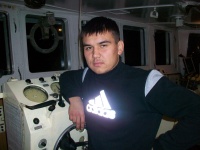 PositionFrom / ToVessel nameVessel typeDWTMEBHPFlagShipownerCrewing3rd Engineer08.04.2011-29.10.2011SKYLARKGeneral Cargo31252x485kw---------------UKRANELLC. Capital Shipping CompanyLLC. Capital Shipping CompanyDeck Cadet17.07.2009-16.02.2010TRAVERSEGeneral Cargo1425736kWt---------------Нассау (Багамские ОсTRAVERSE SHIPPING CO.LTDАРКТУРDeck Cadet17.07.2009-16.02.2010EMERALDGeneral Cargo24571030kWt/2x700---------------PHOM PENH(КАМБОДЖА)BLACK SEA INTERNATIONAL SHIPPING COM.INC------------------------Deck Cadet17.07.2008-15.09.2008MURIELGeneral Cargo1425736kWt---------------Нассау (Багамские ОсMURIEL SHIPPING CO.LTDАРКТУР